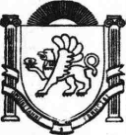 Республика  Крым     Белогорский   район    ЗЫБИНСКИЙ СЕЛЬСКИЙ СОВЕТ3-я сессия    2 созыва                     РЕШЕНИЕ22 ноября  2019 года   		с. Зыбины                      		№  07О введении на территории муниципального образования Зыбинское сельское поселение Белогорского района Республики Крым налога на имущество физических лицНастоящим Решением в соответствии с главой 32 «Налог на имущество физических лиц» Налогового кодекса Российской Федерации, статьей 14 Федерального закона от 6 октября 2003 года № 131-ФЗ «Об общих принципах организации местного самоуправления в Российской Федерации», Законом Республики Крым от 05 ноября 2019 №_8-ЗРК/2019 «Обустановленииединой даты начала применения на территории Республики Крым порядка определения налоговой базыпо налогу на имущество физических лиц исходя изкадастровой стоимости объектов налогообложения», Уставом муниципального образования Зыбинское сельское поселение Белогорского района Республики Крым, Зыбинский сельский совет  решил:1. Установить и ввести в действие с 1 января 2020 года на территории муниципального образования Зыбинское сельское поселение Белогорского района Республики Крым  налог на имущество физических лиц (далее - налог).2. Установить, что налоговая база по налогу в отношении объектов налогообложения определяется исходя из их кадастровой стоимости.3. Определить следующие налоговые ставки по налогу:4. Налоговые льготы и налоговые вычеты устанавливаются в соответствии с главой 32 «Налог на имущество физических лиц» Налогового кодекса Российской Федерации.5. Основания и порядок применения налоговых льгот осуществляется налогоплательщиками в соответствии с положениями главы 32 «Налог на имущество физических лиц» Налогового Кодекса Российской Федерации.6. Иные положения, относящиеся к налогу, определяются главой 32 «Налог на имущество физических лиц» Налогового кодекса Российской Федерации.        7. Отменить решение 5-ой сессии Iсозыва от 02.12.2014 г.                                    № 34 Зыбинского сельского совета Белогорского района Республики Крым «Об установлении налога на имущество физических лиц на территории Зыбинского сельского совета» с изменениями и дополнениями 8. Настоящее Решение вступает в силу с 1 января 2020 года.9. Настоящее Решение подлежит  опубликованию на официальной странице муниципального образования Зыбинское сельское поселение Белогорского района на портале Правительства Республики Крым rk.gov.ru в разделе «Белогорский район. Муниципальные образования района. Зыбинское сельское поселение», на  сайте администрации Зыбинского сельского поселения  в сети Интернет (зыбинское–сп.рф.). и на информационном стенде в здании администрации Зыбинского  сельского поселения по адресу: с. Зыбины ул. Кирова, 13.Председатель сельского совета  				  Т.А. Книжник № п/пВид объекта налогообложенияНалоговая ставка (%)1жилые дома, части жилых домов, квартир, частей квартир, комнат; 0,12объекты незавершенного строительства в случае, если проектируемым назначением таких объектов является жилой дом; 0,1единые недвижимые комплексы, в состав которых входит хотя бы одно жилое помещение (жилой дом); 0,13гаражи и машино-места; 0,14хозяйственные строения или сооружения, площадь каждого из которых не превышает 50 квадратных метров и которые расположены на земельных участках, предоставленных для ведения личного подсобного, дачного хозяйства, огородничества, садоводства или индивидуального жилищного строительства 0,15объекты налогообложения, включенные в перечень, определяемый в соответствии с пунктом 7 статьи 378.2 настоящего Кодекса, в отношении объектов налогообложения, предусмотренных абзацем вторым пункта 10 статьи 378.2;2,06объекты налогообложения, кадастровая стоимость каждого из которых превышает 300 млн. руб. 2,07прочие0,5